SLUŽBENI GLASNIKGRADA HVARA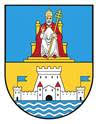 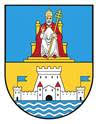 GODINA XXVIII.  BROJ 5.         		       Godišnja pretplata iznosi 1.000,00 Kn -Hvar, 1. srpnja  2021. godine	             	       plaća se na račun broj : 2500009-1815300001Na temelju članka 25. Statuta Grada Hvara («Službeni glasnik Grada Hvara», broj:3/18, 10/18 i 2/21) i članka 30. Poslovnika Gradskog vijeća Grada Hvara («Službeni glasnik Grada Hvara», broj:6/18), Gradsko vijeće Grada Hvara na konstituirajućoj sjednici održanoj dana 15. lipnja 2021. godine, donosiRJEŠENJEo izboru Mandatne komisijeI.Bira se Mandatna komisija Gradskog vijeća Grada Hvara u sastavu:Nada Jeličić, predsjednicaŠimun Marko Fio, članJoško Rosso, članII.Ova Odluka stupa na snagu osmog dana od objave u „Službenom glasniku Grada Hvara“.REPUBLIKA HRVATSKASPLITSKO DALMATINSKA ŽUPANIJAGRAD  HVARGRADSKO VIJEĆEKLASA: 021-05/21-01/11URBROJ: 2128/01-02-21-01Hvar, 15. lipnja 2021. godine                   PREDSJENIK                   GRADSKOG VIJEĆA:                   Fabijan Vučetić, v.r.* * * * * * * * * * * * * * * * * * * * * * * * * * * *Na temelju članka 25. Statuta Grada Hvara («Službeni glasnik Grada Hvara», broj:3/18, 10/18 i 2/21) i članka 30. Poslovnika Gradskog vijeća Grada Hvara («Službeni glasnik Grada Hvara», broj:6/18), Gradsko vijeće Grada Hvara na konstituirajućoj sjednici održanoj dana 15. lipnja 2021. godine, donosiRJEŠENJEo izboru Odbora za izbor i imenovanjaI.Bira se Odbor za izbor i imenovanja Gradskog vijeća Grada Hvara u sastavu:Željko Obradović, predsjednikAna Jeličić, članicaFabijan Vučetić, članMarino Radojković, članVladimir Biažević , članII.Ova Odluka stupa na snagu osmog dana od dana objave u Službenom glasniku Grada Hvara.REPUBLIKA HRVATSKASPLITSKO DALMATINSKA ŽUPANIJAGRAD HVARGRADSKO VIJEĆEKLASA: 021-05/21-01/12URBROJ: 2128/01-02-21-01Hvar, 15. lipnja 2021. godine                   PREDSJENIK                  GRADSKOG VIJEĆA:                  Fabijan Vučetić, v.r.* * * * * * * * * * * * * * * * * * * * * * * * * * * *Na temelju članka 25. Statuta Grada Hvara («Službeni glasnik Grada Hvara», broj: 3/18, 6/18 i 2/21), i članka 30. Poslovnika Gradskog vijeća Grada Hvara («Službeni glasnik Grada Hvara», broj:6/18), Gradsko vijeće Grada Hvara na drugoj sjednici održanoj dana 30. lipnja 2021. godine, donosiRJEŠENJEo izboru Odbora za statut i poslovnikI.Bira se Odbor za statut i poslovnik Gradskog vijeća Grada Hvara u sastavu:Joško Rosso, predsjednikAna Jeličić, članicaAleksandra Borčić, članicaIvana Visković, članicaFabijan Vučetić, član Teo Jeličić, članJurica Miličić, članII.Ova Odluka stupa na snagu osmog dana od objave u „Službenom glasniku Grada Hvara.REPUBLIKA HRVATSKASPLITSKO DALMATINSKA ŽUPANIJGRAD HVARGRADSKO VIJEĆEKLASA: 021-05/21-01/16URBROJ: 2128/01-02-21-02Hvar, 30. lipnja 2021. godine                        PREDSJENIK                      GRADSKOG VIJEĆA:                     Fabijan Vučetić, v.r.* * * * * * * * * * * * * * * * * * * * * * * * * * * *Na temelju članka 25. Statuta Grada Hvara («Službeni glasnik Grada Hvara», broj: 3/18, 6/18 i 2/21), i članka 30. Poslovnika Gradskog vijeća Grada Hvara («Službeni glasnik Grada Hvara», broj:6/18), Gradsko vijeće Grada Hvara na drugoj sjednici održanoj dana 30. lipnja 2021. godine, donosiRJEŠENJEo izboru Odbora za financije i proračunI.Bira se Odbor za za financije i proračun Gradskog vijeća Grada Hvara u sastavu:Nada Jeličić, predsjednicaEla Matković, članVlatko Cvijanović, članTeo Jeličić, članAntun Plenković, članII.Ova Odluka stupa na snagu osmog dana od dana objave u Službenom glasniku Grada Hvara.REPUBLIKA HRVATSKASPLITSKO DALMATINSKA ŽUPANIJGRAD HVARGRADSKO VIJEĆEKLASA: 021-05/21-01/17 URBROJ: 2128/01-02-21-02Hvar, 30. lipnja 2021. godine                   PREDSJENIK                    GRADSKOG VIJEĆA:                  Fabijan Vučetić, v.r.* * * * * * * * * * * * * * * * * * * * * * * * * * * *Na temelju članka 25. Statuta Grada Hvara («Službeni glasnik Grada Hvara», broj: 3/18, 6/18 i 2/21), i članka 30. Poslovnika Gradskog vijeća Grada Hvara («Službeni glasnik Grada Hvara», broj:6/18), Gradsko vijeće Grada Hvara na drugoj sjednici održanoj dana 30. lipnja 2021. godine, donosiRJEŠENJEo izboru Odbora za urbanizam i prostorno uređenjeI.Bira se Odbor za urbanizam i prostorno uređenje Gradskog vijeća Grada Hvara u sastavu:Željko Obradović, predsjednikŽarko Dadić, članProšper Carić, član Mandica Huljić, članicaJurica Miličić, članII.Ova Odluka stupa na snagu osmog dana od objave u „Službenom glasniku Grada Hvara.REPUBLIKA HRVATSKASPLITSKO DALMATINSKA ŽUPANIJAGRAD HVARGRADSKO VIJEĆEKLASA: 021-05/21-01/13 URBROJ: 2128/01-02-21-02Hvar, 30. lipnja 2021. godine                PREDSJENIK                GRADSKOG VIJEĆA:              Fabijan Vučetić* * * * * * * * * * * * * * * * * * * * * * * * * * * *Na temelju članka 25. Statuta Grada Hvara («Službeni glasnik Grada Hvara», broj: 3/18, 6/18 i 2/21), i članka 30. Poslovnika Gradskog vijeća Grada Hvara («Službeni glasnik Grada Hvara», broj:6/18), Gradsko vijeće Grada Hvara na drugoj sjednici održanoj dana 30. lipnja 2021. godine, donosiRJEŠENJEo izboru Odbora za razvoj i unaprjeđenje turizmaI.Bira se Odbor za razvoj i unaprjeđenje turizma Gradskog vijeća Grada Hvara u sastavu:Šimun Marko Fio, predsjednikMargita Visković, članicaTonči Trbuhović, članŽeljko Obradović, članIvo Tudor, članMarino Radojković, članIva Belaj Šantić, članicaII.Ova Odluka stupa na snagu osmog dana od objave u „Službenom glasniku Grada Hvara.REPUBLIKA HRVATSKASPLITSKO DALMATINSKA ŽUPANIJAGRAD HVARGRADSKO VIJEĆEKLASA: 021-05/21-01/14URBROJ: 2128/01-02-21-02Hvar, 30. lipnja 2021. godine           PREDSJENIK           GRADSKOG VIJEĆA:              Fabijan Vučetić, v.r.* * * * * * * * * * * * * * * * * * * * * * * * * * * *Na temelju članka 25. Statuta Grada Hvara («Službeni glasnik Grada Hvara», broj: 3/18, 6/18 i 2/21), i članka 30. Poslovnika Gradskog vijeća Grada Hvara («Službeni glasnik Grada Hvara», broj:6/18), Gradsko vijeće Grada Hvara na drugoj sjednici održanoj dana 30. lipnja 2021. godine, donosiRJEŠENJEo izboru Povjerenstva za dodjelu javnih priznanjaI.Bira se Povjerenstvo za dodjelu javnih priznanja Gradskog vijeća Grada Hvara u sastavu:Sanja Ćurin, predsjednicaNada Jeličić, članicaNikla Barbarić, članicaZorka Bibić, članicaIvan Zaninović, član II.Ova Odluka stupa na snagu osmog dana od dana objave u Službenom glasniku Grada Hvara.REPUBLIKA HRVATSKASPLITSKO DALMATINSKA ŽUPANIJAGRAD HVARGRADSKO VIJEĆEKLASA: 021-05/21-01/15URBROJ: 2128/01-02-21-02Hvar, 30. lipnja 2021. godine                PREDSJENIK             GRADSKOG VIJEĆA:                Fabijan Vučetić, v.r.* * * * * * * * * * * * * * * * * * * * * * * * * * * *Na temelju članka 25. Statuta Grada Hvara («Službeni glasnik Grada Hvara», broj: 3/18, 6/18 i 2/21), Gradsko vijeće Grada Hvara na drugoj sjednici održanoj dana 30. lipnja 2021. godine, donosiODLUKUo izmjeni Odluke o imenovanju predstavnika grada Hvara u Vijeću za dodjelu koncesijskih odobrenja na pomorskom dobruI.Za predstavnike grada Hvara u Vijeće za dodjelu koncesijskih odobrenja na pomorskom dobru imenuju se:Vladimir Biažević, Joško Rosso, Fabijan VučetićII.Ova Odluka stupa na snagu osmog dana od objave u „Službenom glasniku Grada Hvara.REPUBLIKA HRVATSKASPLITSKO DALMATINSKA ŽUPANIJAGRAD HVARGRADSKO VIJEĆEKLASA: 342-01/21-01/24 URBROJ: 2128/01-02-21-02Hvar, 30. lipnja 2021. godine                    PREDSJENIK                GRADSKOG VIJEĆA:              Fabijan Vučetić, v.r.* * * * * * * * * * * * * * * * * * * * * * * * * * * *Na temelju članka 25. Statuta Grada Hvara («Službeni glasnik Grada Hvara», broj:3/18, 10/18 i 2/21) Gradsko vijeće Grada Hvara na konstituirajućoj sjednici održanoj dana 15. lipnja 2021. godine, donosiODLUKUo ukidanju privremenih radnih tijela gradskog vijeća Grada HvaraČlanak 1.Sukladno čl.25. Statuta Grada Hvara («Službeni glasnik Grada Hvara», broj: 3/18, 10/18 i 2/21) razrješava se dužnosti predsjednike i članove svih privremenih radnih tijela te se ista ukidaju osim Povjerenstva za provedbu javnog poziva i utvrđivanje reda prvenstva za kupnju stanova iz Programa društveno poticane stanogradnje na području grada Hvara.Članak 2.Ova Odluka stupa na snagu osmog dana od objave u „Službenom glasniku Grada Hvara“.REPUBLIKA HRVATSKASPLITSKO-DALMATINSKA ŽUPANIJAGRAD HVARGRADSKO VIJEĆEKLASA:021-05/21-01/18 URBROJ: 2128/01-02-21-02U Hvaru, 30. lipnja 2021. godine                      PREDSJEDNIK                   GRADSKOG VIJEĆA:                   Fabijan Vučetić, v.r.* * * * * * * * * * * * * * * * * * * * * * * * * * * *Temeljem članka 48. Zakona o lokalnoj i područnoj (regionalnoj) samoupravi („Narodne novine“ broj 33/01, 60/01, 129/05, 109/07, 125/08, 36/09, 150/11, 144/12, 19/13, 137/15, 123/17, 98/19), članka 23. stavak 3. Zakona o društveno poticanoj stanogradnji („Narodne novine“ 109/01, 82/04, 76/07, 38/09, 86/12, 7/13, 26/15, 57/18 i 66/19), odnosno na temelju čl. 24. Statuta Grada Hvara („Službeni glasnik Grada Hvara“ br. 3/18, 10/18 I 2/21), a u svezi s odredbama Zakona o društveno poticanoj stanogradnji („Narodne novine“ broj 109/01, 82/04, 76/07, 38/09, 86/12, 7/13, 26/15, 57/18, 66/19), Gradsko vijeće Grada Hvara na sjednici održanoj dana 30. lipnja 2021. godine donosi:ODLUKUo izmjeni odluke o uvjetima, mjerilima i postupku za utvrđivanje reda prvenstvaza kupnju stanova iz Programa društveno poticane stanogradnjena području grada HvaraČlanak 1.Ovom se Odlukom utvrđuju izmjene Odluke o uvjetima, mjerilima i postupku za utvrđivanje reda prvenstva za kupnju stanova iz Programa društveno poticane stanogradnje na području grada Hvara (Službeni glasnik 7/21).Članak 2.U članku 6. dodaje se stavak 4. i on sada glasi:Podnositelju zahtjeva, na temelju stambenog statusa pripada:za status najmoprimca (podstanara)  kod pravne ili fizičke osobe sa slobodno ugovorenom najamninom..........20 bodova,za stanovanje kod člana obitelji ………………………………....10 bodovaza status najmoprimca sa zaštićenom najamninom …………………...15 bodovaUkoliko je podnositelj zahtjeva ili član njegova obiteljskog domaćinstva vlasnik odgovarajućeg stana ili kuće, ostvaruje 0 bodova prema ovom kriteriju.Za dokazivanje statusa iz točke a) ovog članka priznavati će se ugovori o najmu stana koji su ovjereni kod javnog bilježnika ili prijavljeni u nadležnoj poreznoj upravi najkasnije jednu godinu prije objave Javnog poziva.Iznimno, za osobe koje stanuju kod treće osobe, a nemaju dokaz ugovorene najamnine, uz pod kaznenom i materijalnom odgovornošću vlastoručno potpisanu izjavu, prijavitelj ostvaruje - 10 bodova.U članku 11. Dodaje se stavak 2. i on sada glasi: Za svako dijete predškolske dobi kao i dijete na redovnom školovanju, podnositelju zahtjeva pripada 5 bodova. Za svako dijete koje iz opravdanih razloga nije u mogućnosti pohađati vrtić ili redovito školovanje, podnositelju zahtjeva pripada 5 bodova. Članak 3.Ova Odluka stupa na snagu osmog dana od objave u „Službenom glasniku Grada Hvara“.REPUBLIKA HRVATSKASPLITSKO-DALMATINSKA ŽUPANIJAGRAD HVARGRADSKO VIJEĆEKLASA: 370-01/20-01/08URBROJ: 2128/01-02-21-04Hvar, 30. lipnja 2021. godine                       PREDSJEDNIK                      GRADSKOG VIJEĆA:                     Fabijan Vučetić, v.r.* * * * * * * * * * * * * * * * * * * * * * * * * * * *Na temelju članka 21. stavka 1. i i članka 24. stavka 1.  Zakona o sustavu civilne zaštite („Narodne novine“, broj: 82/15, 118/18, 31/20 i 20/21) i članka 46. stavak 3. alineja 1. i 21. Statuta Grada Hvara («Službeni glasnik Grada Hvara», broj: 3/18, 10/18 i 2/21), gradonačelnik Grada Hvara dana 28. lipnja. 2021. godine donio jeODLUKUo izmjeni i dopuni Odluke osnivanju i imenovanjuStožera civilne zaštite Grada HvaraČlanak 1.Ovom odlukom utvrđuju se izmjene Odluke osnivanju i imenovanju Stožera civilne zaštite Grada Hvara KLASA: 214-01/18-01/02, URBROJ: 2128/01-01/1-18-01 od 14. veljače 2018.Članak 2.Članak 2. mijenja se i sada glasi:Za članove Stožera civilne zaštite imenuju se:Rikardo Novak, gradonačelnik Grada Hvara, predsjednikJure Tadić, načelnik Policijske postaje Hvar, članNikola Škare, zapovjednik DVD Hvar, članKatarina Buratović, predsjednica HCK–Gradsko društvo Crvenog križa Hvar, članicaDaniela Roso, viši stručni savjetnik za koordinaciju djelovanja civilne zaštite, članicaProšperino Kovačević, predstavnik gorske službe spašavanja kao članFabijan Vučetić, predsjednik gradskog vijeća Grada Hvara, članOzren Đerek, dr. predstavnik Doma zdravlja ispostava Hvar, članAntun Matković, članLuka Buzolić, NAUTIČKI CENTAR HVAR, članČlanak 3.Ova Odluka stupa na snagu danom donošenja, a objavit će se u „Službenom glasniku Grada Hvara“.REPUBLIKA HRVATSKASPLITSKO-DALMATINSKA ŽUPANIJAGRAD HVARGRADONAČELNIKKLASA: 214-01/18-01/02URBROJ: 2128/01-01/1-21-0Hvar, 28. lipnja. 2021.                       GRADONAČELNIK:                         Rikardo Novak, v.r.* * * * * * * * * * * * * * * * * * * * * * * * * * * *S A D R Ž A J:GRADSKO VIJEĆE:1. Rješenje o izboru Mandatne komisije	1172. Rješenje o izboru Odbora za izbor i imenovanja 	1173. Odluka o imenovanju Odbora za Statut i Poslovnik, 	1184. Odluka o imenovanju Odbora za financije i proračun, 	1185. Odluka o imenovanju Odbora za urbanizam i prostorno uređenje, 	1186. Odluka o imenovanju Odbora za razvoj i unaprjeđenje turizma, 	1197. Odluka o imenovanju Povjerenstva za dodjelu javnih priznanja 	1198. Odluka o izmjeni i dopuni Odluke o imenovanju Vijeća za dodjelu koncesijskih odobrenja na pomorskom dobru 	1199. Odluka o ukidanju odbora i povjerenstava 	12010. Odluka o izmjeni odluke o uvjetima, mjerilima i postupku za utvrđivanje reda prvenstva za kupnju stanova iz Programa društveno poticane stanogradnje na području grada Hvara 	120GRADONAČELNIK:1. Odluka o izmjeni i dopuni Odluke osnivanju i imenovanju Stožera civilne zaštite Grada Hvara 	121„Službeni glasnik Grada Hvara“ izdaje Gradsko vijeće Grada Hvara Odgovorni urednik: tajnica Liljana Caratan Lukšić, dipl. iur. – List izlazi po potrebiPriprema i izrada: ŽGIRO, vl. Đurđica Sarjanović, Jelsa